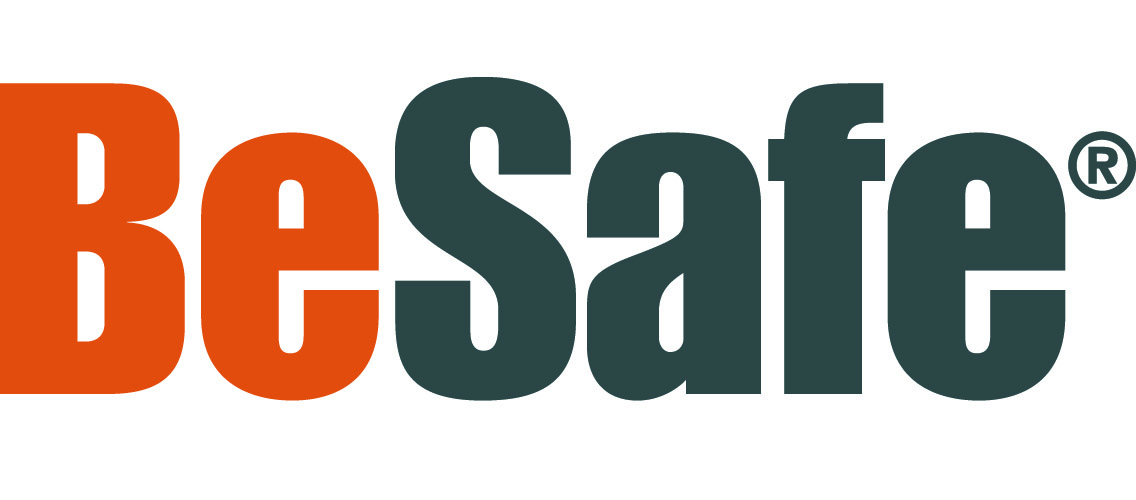 BeSafe iZi Kid ISOfix- Bäst i Test
- Expressen betygsätterDen 29:e april publicerad Expressen, Allt om bilar vårens stora bilbarnstolstest. I testet hade tre bakåtvända bilbarnstolar och tre bältesstolar testats utifrån användarvänlighet, komfort och montering.
Varje bilbarnstol testades i flera olika bilar och av flera barn innan utvärdering gjordes.Expressen valde att utnämna, den tidigare testvinnaren BeSafe iZi Kid X3 ISOfix, till testvinnare än en gång, med det fantastiska resultatet 5 av 5 möjliga getingar.”Att välja en bilbarnstol kan bli ditt livs viktigaste beslut. I ett extremfall kan det här faktiskt handla om liv eller död. Det finns dock några enkla tips som kan göra det här valet lite lättare. Det allra bästa: Ta hjälp av ett proffs!”Så inleds artikeln där Expressen, Allt om Bilar testat och jämfört tre bakåtvända bilbarnstolar och tre framåtvända bältesstolar.I artikeln tas även viktiga aspekter som tester och godkännande upp. Däribland det tuffa Plustestet.
”Plusmärkning, som kan göras av stolar som är avsedda för den svenska marknaden. Testerna utförs av VTI, statens väg- och transportforskningsinstitut, och är frivilliga för tillverkarna.”
Alla BeSafes bakåtvända bilbarnstolar är idag Plustestgodkända till 18/25kg.
I Allt om Bilars test jämfördes BeSafe iZi Kid X3 ISOfix med de konkurrerande bilbarnstolarna Brio Zento och Maxi-Cosi Mobi.
BeSafe iZi Kid X3 vann överlägset med motiveringen:
”Den här stolen klickas fast i bilens ISOfix-fästen, och installationen är bus­enkel. Stolen är riktigt tung, men tack vare den enkla installationen enkel att flytta mellan bilar. Sittläget är justerbart i fyra ­positioner, och axelremshöjden justeras med ett enkelt handgrepp. Hög sittposition gör att barnet ser ut genom bilrutan, och benutrymmet är föredömligt för att vara en bakåtvänd bilbarnstol. ­Tyvärr är stolen bara godkänd för upp till 18 kilo - ISOfix-fästen klarar inte mer än så. Högt pris avskräcker.
Pris: Från cirka 3 800 kronor.”
BeSafe iZi Kid X3 ISOfix tilldelades i testet 5 getingar av 5 möjliga.Läs hela artikeln här: 
http://www.expressen.se/motor/vi-provar-sex-bilbarnstolar/ 